VorbemerkungenVor der Bauausführung liegen Architektenpläne, sowie die maßgebenden statischen Berechnungen vor. Die Verarbeitung hat nach den Arbeitsanleitungen / Montagerichtlinien des Herstellers und den allgemein anerkannten Regeln der Technik zu erfolgen. Es sind maßgebend:Allgemeine Vertragsbedingungen für die Ausführung von Bauleistungen gem. VOB - Teil BAllgemeine technische Vorschriften für Bauleistungen gem. VOB - Teil Csowie die einschlägigen Baustoff- und Herstellungsnormen.Insbesondere gelten:DIN EN 1996 + NA - Bemessung und Konstruktion von MauerwerksbautenDIN 4102 - Brandverhalten von Baustoffen und BauteilenDIN 4103 - Nichttragende innere TrennwändeDIN 4108 - Wärmeschutz im HochbauDIN 4109 - Schallschutz im HochbauDIN 18202 - Toleranzen im Hochbau - BauwerkeDIN V 18550 - Putz und Putzsysteme - Ausführungsowie die Zulassungen für:Z-17.1-543 - Porenbeton-Plansteine der Rohdichteklasse 0,50 in der Festigkeitsklasse 4Z-17.1-547 - Mauerwerk aus Porenbeton-Planelementen (bezeichnet als HK-Elemente)Z-17.1-634 - Porenbeton-FlachstürzeDie Unfallverhütungsvorschriften sind einzuhalten.Für die Anlieferung muss eine Zufahrtsmöglichkeit für LKW (40 t) vorhanden sein. Ist das Entladen mit Selbstladekran vereinbart, sind entsprechend saubere und waagerechte Lagerflächen einschl. geeigneter Lagerhölzer bereitzustellen. Werden die Bauteile mit Baustellenkran oder Mobilkran entladen oder sofort verlegt, sind entsprechende Hebegeräte, wie Abladebügel bzw. Verlegezange mit vorzuhalten. Die Material-Paletten sollten vorzugsweise auf die jeweilige Verarbeitungsebene gestellt werden. Dies bedarf der Abstimmung mit dem Auftraggeber. Das Absetzen von Material-Paletten auf Decken darf nur unter fachkundiger Aufsicht und nach Anweisung der Bauleitung erfolgen.Wenn nicht anders angegeben, umfassen alle beschriebenen Leistungen auch das Liefern der dazugehörigen Materialien einschließlich Abladen und Lagern. Alle Baustoffe und Baukonstruktionen sind gegen grobe und langanhaltende Durchfeuchtung zu schützen. Das Arbeiten bei Frost bedarf der Zustimmung des Auftraggebers und es sind die Bestimmungen der DIN 1053-1 und der DIN 18330 zu beachten. Für Aufmaß und Abrechnung gilt die VOB, DIN 18330 - Mauerwerksbau.H+H Ausschreibungstexte für den MauerwerksbauH+H Ausschreibungstexte für den MauerwerksbauH+H Ausschreibungstexte für den MauerwerksbauH+H Ausschreibungstexte für den MauerwerksbauH+H Ausschreibungstexte für den MauerwerksbauH+H Deutschland GmbHH+H Deutschland GmbHH+H Deutschland GmbHIndustriestr. 3Industriestr. 323829 Wittenborn23829 Wittenborn+49 4554 700-0       Telefon +49 4554 700-0       Telefon +49 4554 700-0       Telefon +49 4554 700-223   Telefax+49 4554 700-223   Telefax+49 4554 700-223   TelefaxKranstr. 30Kranstr. 3059071 Hamm-Uentrop59071 Hamm-Uentrop59071 Hamm-Uentrop+49 2388 3070-0     Telefon+49 2388 3070-0     Telefon+49 2388 3070-0     Telefon+49 2388 3070-220 Telefax+49 2388 3070-220 Telefax+49 2388 3070-220 TelefaxHplusH.deLeistungsverzeichnisLeistungsverzeichnisLeistungsverzeichnisProjektProjektBauvorhabenBauvorhabenStraßeStraßePLZ, OrtPLZ, OrtBauherrBauherrTelefonTelefonTelefaxTelefaxVerfasserVerfasserStraßeStraßePLZ, OrtPLZ, OrtTelefonTelefonTelefaxTelefaxBauleitungBauleitungTelefonTelefonTelefaxTelefaxBemerkungenBemerkungenAngebotssumme in Euro Angebotssumme in Euro Angebotssumme in Euro Angebotssumme (Titel 1-10, netto) ungeprüftAngebotssumme (Titel 1-10, netto) ungeprüftAngebotssumme (Titel 1-10, netto) ungeprüftAngebotssumme (Titel 1-10, netto) ungeprüftAngebotssumme (Titel 1-10, netto) ungeprüftAngebotssumme (Titel 1-10, netto) ungeprüft                                €                                 €                                 €                                 € Angebotssumme (Titel 1-10, netto) geprüftAngebotssumme (Titel 1-10, netto) geprüftAngebotssumme (Titel 1-10, netto) geprüftAngebotssumme (Titel 1-10, netto) geprüftAngebotssumme (Titel 1-10, netto) geprüftAngebotssumme (Titel 1-10, netto) geprüft€€€€Ort, Datum Unterschrift BieterOrt, Datum Unterschrift BieterOrt, Datum Unterschrift BieterOrt, Datum Unterschrift AusschreibenderOrt, Datum Unterschrift AusschreibenderOrt, Datum Unterschrift AusschreibenderOrt, Datum Unterschrift AusschreibenderOrt, Datum Unterschrift Ausschreibender1Mauerwerk aus PlansteinenMauerwerk aus PlansteinenMauerwerk aus PlansteinenMauerwerk aus PlansteinenMauerwerk aus Plansteinen1.1Keller-MauerwerkKeller-MauerwerkKeller-Mauerwerk1.1.1H+H PlansteinH+H PlansteinH+H Plansteinmit Nut und Federmit Nut und Federmit Nut und FederWärmeleitfähigkeitWärmeleitfähigkeitWärmeleitfähigkeitin den Abmessungen L/B/H in den Abmessungen L/B/H in den Abmessungen L/B/H liefern und inkl. der waagerechten Abdichtung und Mörtelausgleichsschicht im Verband entsprechend der Verarbeitungsrichtlinien und unter Beachtung der DIN EN 1996 + NA, mit H+H Dünnbettmörtel versetzen, einschließlich Anlegen von vorgesehenen Öffnungen und Aussparungen sowie einer evtl. Höhenausgleichsschicht.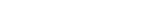 liefern und inkl. der waagerechten Abdichtung und Mörtelausgleichsschicht im Verband entsprechend der Verarbeitungsrichtlinien und unter Beachtung der DIN EN 1996 + NA, mit H+H Dünnbettmörtel versetzen, einschließlich Anlegen von vorgesehenen Öffnungen und Aussparungen sowie einer evtl. Höhenausgleichsschicht.liefern und inkl. der waagerechten Abdichtung und Mörtelausgleichsschicht im Verband entsprechend der Verarbeitungsrichtlinien und unter Beachtung der DIN EN 1996 + NA, mit H+H Dünnbettmörtel versetzen, einschließlich Anlegen von vorgesehenen Öffnungen und Aussparungen sowie einer evtl. Höhenausgleichsschicht.liefern und inkl. der waagerechten Abdichtung und Mörtelausgleichsschicht im Verband entsprechend der Verarbeitungsrichtlinien und unter Beachtung der DIN EN 1996 + NA, mit H+H Dünnbettmörtel versetzen, einschließlich Anlegen von vorgesehenen Öffnungen und Aussparungen sowie einer evtl. Höhenausgleichsschicht.liefern und inkl. der waagerechten Abdichtung und Mörtelausgleichsschicht im Verband entsprechend der Verarbeitungsrichtlinien und unter Beachtung der DIN EN 1996 + NA, mit H+H Dünnbettmörtel versetzen, einschließlich Anlegen von vorgesehenen Öffnungen und Aussparungen sowie einer evtl. Höhenausgleichsschicht.LA:LA:LA:m³m³ € €€MA:MA:MA:m³m³ € €€1.1.2H+H PlansteinH+H PlansteinH+H Plansteinmit Nut und Federmit Nut und Federmit Nut und FederWärmeleitfähigkeitWärmeleitfähigkeitWärmeleitfähigkeitin den Abmessungen L/B/H in den Abmessungen L/B/H in den Abmessungen L/B/H sonst wie vorsonst wie vorsonst wie vorsonst wie vorsonst wie vorLA:LA:LA:m³m³ € €€MA:MA:MA:m³m³ € €€1.1.3H+H PlansteinH+H PlansteinH+H Plansteinmit Nut und Federmit Nut und Federmit Nut und FederWärmeleitfähigkeitWärmeleitfähigkeitWärmeleitfähigkeitin den Abmessungen L/B/H in den Abmessungen L/B/H in den Abmessungen L/B/H sonst wie vorsonst wie vorsonst wie vorsonst wie vorsonst wie vorLA:LA:LA:m³m³ € €€MA:MA:MA:m³m³ € €€1.2Einschaliges Mauerwerk im Erd-/ObergeschoßEinschaliges Mauerwerk im Erd-/ObergeschoßEinschaliges Mauerwerk im Erd-/ObergeschoßEinschaliges Mauerwerk im Erd-/ObergeschoßEinschaliges Mauerwerk im Erd-/ObergeschoßEinschaliges Mauerwerk im Erd-/Obergeschoß1.2.1H+H PlansteinH+H PlansteinH+H Plansteinmit Nut und Federmit Nut und Federmit Nut und FederWärmeleitfähigkeitWärmeleitfähigkeitWärmeleitfähigkeitin den Abmessungen L/B/H in den Abmessungen L/B/H in den Abmessungen L/B/H liefern und inkl. der waagerechten Abdichtung und Mörtelausgleichsschicht im Verband entsprechend der Verarbeitungsrichtlinien und unter Beachtung der DIN EN 1996 + NA, mit H+H Dünnbettmörtel versetzen, einschließlich Anlegen von vorgesehenen Öffnungen und Aussparungen sowie einer evtl. Höhenausgleichsschicht.liefern und inkl. der waagerechten Abdichtung und Mörtelausgleichsschicht im Verband entsprechend der Verarbeitungsrichtlinien und unter Beachtung der DIN EN 1996 + NA, mit H+H Dünnbettmörtel versetzen, einschließlich Anlegen von vorgesehenen Öffnungen und Aussparungen sowie einer evtl. Höhenausgleichsschicht.liefern und inkl. der waagerechten Abdichtung und Mörtelausgleichsschicht im Verband entsprechend der Verarbeitungsrichtlinien und unter Beachtung der DIN EN 1996 + NA, mit H+H Dünnbettmörtel versetzen, einschließlich Anlegen von vorgesehenen Öffnungen und Aussparungen sowie einer evtl. Höhenausgleichsschicht.liefern und inkl. der waagerechten Abdichtung und Mörtelausgleichsschicht im Verband entsprechend der Verarbeitungsrichtlinien und unter Beachtung der DIN EN 1996 + NA, mit H+H Dünnbettmörtel versetzen, einschließlich Anlegen von vorgesehenen Öffnungen und Aussparungen sowie einer evtl. Höhenausgleichsschicht.liefern und inkl. der waagerechten Abdichtung und Mörtelausgleichsschicht im Verband entsprechend der Verarbeitungsrichtlinien und unter Beachtung der DIN EN 1996 + NA, mit H+H Dünnbettmörtel versetzen, einschließlich Anlegen von vorgesehenen Öffnungen und Aussparungen sowie einer evtl. Höhenausgleichsschicht.LA:LA:LA:m³m³ € €€MA:MA:MA:m³m³ € €€1.2.2H+H PlansteinH+H PlansteinH+H Plansteinmit Nut und Federmit Nut und Federmit Nut und FederWärmeleitfähigkeitWärmeleitfähigkeitWärmeleitfähigkeitin den Abmessungen L/B/H in den Abmessungen L/B/H in den Abmessungen L/B/H sonst wie vorsonst wie vorsonst wie vorsonst wie vorsonst wie vorLA:LA:LA:m³m³ € €€MA:MA:MA:m³m³ € €€1.2.3H+H PlansteinH+H PlansteinH+H Plansteinmit Nut und Federmit Nut und Federmit Nut und FederWärmeleitfähigkeitWärmeleitfähigkeitWärmeleitfähigkeitin den Abmessungen L/B/H in den Abmessungen L/B/H in den Abmessungen L/B/H sonst wie vorsonst wie vorsonst wie vorsonst wie vorsonst wie vorLA:LA:LA:m³m³ € €€MA:MA:MA:m³m³ € €€1.3Zweischaliges Mauerwerk im Erd-/ObergeschoßZweischaliges Mauerwerk im Erd-/ObergeschoßZweischaliges Mauerwerk im Erd-/ObergeschoßZweischaliges Mauerwerk im Erd-/ObergeschoßZweischaliges Mauerwerk im Erd-/ObergeschoßZweischaliges Mauerwerk im Erd-/Obergeschoß1.3.1H+H PlansteinH+H PlansteinH+H Plansteinmit Nut und Federmit Nut und Federmit Nut und FederWärmeleitfähigkeitWärmeleitfähigkeitWärmeleitfähigkeitin den Abmessungen L/B/H in den Abmessungen L/B/H in den Abmessungen L/B/H für die Außenwand-Innenschale liefern und inkl. der waagerechten Abdichtung und Mörtelausgleichsschicht im Verband entsprechend der Verarbeitungsrichtlinien und unter Beachtung der DIN EN 1996 + NA, mit H+H Dünnbettmörtel versetzen, einschließlich Anlegen von vorgesehenen Öffnungen und Aussparungen sowie einer evtl. Höhenausgleichsschicht.für die Außenwand-Innenschale liefern und inkl. der waagerechten Abdichtung und Mörtelausgleichsschicht im Verband entsprechend der Verarbeitungsrichtlinien und unter Beachtung der DIN EN 1996 + NA, mit H+H Dünnbettmörtel versetzen, einschließlich Anlegen von vorgesehenen Öffnungen und Aussparungen sowie einer evtl. Höhenausgleichsschicht.für die Außenwand-Innenschale liefern und inkl. der waagerechten Abdichtung und Mörtelausgleichsschicht im Verband entsprechend der Verarbeitungsrichtlinien und unter Beachtung der DIN EN 1996 + NA, mit H+H Dünnbettmörtel versetzen, einschließlich Anlegen von vorgesehenen Öffnungen und Aussparungen sowie einer evtl. Höhenausgleichsschicht.für die Außenwand-Innenschale liefern und inkl. der waagerechten Abdichtung und Mörtelausgleichsschicht im Verband entsprechend der Verarbeitungsrichtlinien und unter Beachtung der DIN EN 1996 + NA, mit H+H Dünnbettmörtel versetzen, einschließlich Anlegen von vorgesehenen Öffnungen und Aussparungen sowie einer evtl. Höhenausgleichsschicht.für die Außenwand-Innenschale liefern und inkl. der waagerechten Abdichtung und Mörtelausgleichsschicht im Verband entsprechend der Verarbeitungsrichtlinien und unter Beachtung der DIN EN 1996 + NA, mit H+H Dünnbettmörtel versetzen, einschließlich Anlegen von vorgesehenen Öffnungen und Aussparungen sowie einer evtl. Höhenausgleichsschicht.Zur Verankerung der Außenschale sind Maueranker gemäß DIN EN 1996 + NA einzubauen. Zur Verankerung der Außenschale sind Maueranker gemäß DIN EN 1996 + NA einzubauen. Zur Verankerung der Außenschale sind Maueranker gemäß DIN EN 1996 + NA einzubauen. Zur Verankerung der Außenschale sind Maueranker gemäß DIN EN 1996 + NA einzubauen. Zur Verankerung der Außenschale sind Maueranker gemäß DIN EN 1996 + NA einzubauen. LA:LA:LA:m³m³ € €             € MA:MA:MA:m³m³ € €            € 1.4Mauerwerk für BrandwändeMauerwerk für BrandwändeMauerwerk für BrandwändeMauerwerk für BrandwändeMauerwerk für Brandwände1.4.1H+H PlansteinH+H PlansteinH+H Plansteinmit Nut und Federmit Nut und Federmit Nut und FederWärmeleitfähigkeitWärmeleitfähigkeitWärmeleitfähigkeitin den Abmessungen L/B/H in den Abmessungen L/B/H in den Abmessungen L/B/H liefern und inkl. der waagerechten Abdichtung und Mörtelausgleichsschicht im Verband entsprechend der Verarbeitungsrichtlinien und unter Beachtung der DIN EN 1996 + NA, mit H+H Dünnbettmörtel versetzen, einschließlich Anlegen von vorgesehenen Öffnungen und Aussparungen sowie einer evtl. Höhenausgleichsschicht.liefern und inkl. der waagerechten Abdichtung und Mörtelausgleichsschicht im Verband entsprechend der Verarbeitungsrichtlinien und unter Beachtung der DIN EN 1996 + NA, mit H+H Dünnbettmörtel versetzen, einschließlich Anlegen von vorgesehenen Öffnungen und Aussparungen sowie einer evtl. Höhenausgleichsschicht.liefern und inkl. der waagerechten Abdichtung und Mörtelausgleichsschicht im Verband entsprechend der Verarbeitungsrichtlinien und unter Beachtung der DIN EN 1996 + NA, mit H+H Dünnbettmörtel versetzen, einschließlich Anlegen von vorgesehenen Öffnungen und Aussparungen sowie einer evtl. Höhenausgleichsschicht.liefern und inkl. der waagerechten Abdichtung und Mörtelausgleichsschicht im Verband entsprechend der Verarbeitungsrichtlinien und unter Beachtung der DIN EN 1996 + NA, mit H+H Dünnbettmörtel versetzen, einschließlich Anlegen von vorgesehenen Öffnungen und Aussparungen sowie einer evtl. Höhenausgleichsschicht.liefern und inkl. der waagerechten Abdichtung und Mörtelausgleichsschicht im Verband entsprechend der Verarbeitungsrichtlinien und unter Beachtung der DIN EN 1996 + NA, mit H+H Dünnbettmörtel versetzen, einschließlich Anlegen von vorgesehenen Öffnungen und Aussparungen sowie einer evtl. Höhenausgleichsschicht.In Abhängigkeit von Wanddicke und Einbausituation kann eine Vermörtelung der Stoßfugen erforderlich sein. Auch bei Nut- und Federsteinen sind die Stoßfugen dann in einer Breite von > b/2 mit Dünnbettmörtel zu vermörteln!In Abhängigkeit von Wanddicke und Einbausituation kann eine Vermörtelung der Stoßfugen erforderlich sein. Auch bei Nut- und Federsteinen sind die Stoßfugen dann in einer Breite von > b/2 mit Dünnbettmörtel zu vermörteln!In Abhängigkeit von Wanddicke und Einbausituation kann eine Vermörtelung der Stoßfugen erforderlich sein. Auch bei Nut- und Federsteinen sind die Stoßfugen dann in einer Breite von > b/2 mit Dünnbettmörtel zu vermörteln!In Abhängigkeit von Wanddicke und Einbausituation kann eine Vermörtelung der Stoßfugen erforderlich sein. Auch bei Nut- und Federsteinen sind die Stoßfugen dann in einer Breite von > b/2 mit Dünnbettmörtel zu vermörteln!In Abhängigkeit von Wanddicke und Einbausituation kann eine Vermörtelung der Stoßfugen erforderlich sein. Auch bei Nut- und Federsteinen sind die Stoßfugen dann in einer Breite von > b/2 mit Dünnbettmörtel zu vermörteln!LA:LA:LA:m³m³ € €            € MA:MA:MA:m³m³ € €            € Summe Titel 1 (netto)Summe Titel 1 (netto)Summe Titel 1 (netto)Summe Titel 1 (netto)              € 2Mauerwerk aus PlanelementenMauerwerk aus Planelementen2.1Keller-Mauerwerk2.1.1H+H Multielementmit Nut und FederWärmeleitfähigkeitin den Abmessungen L/B/H liefern und inkl. der waagerechten Abdichtung und Mörtelausgleichsschicht im Verband entsprechend der Verarbeitungsrichtlinien und unter Beachtung der DIN EN 1996 + NA bzw. Z-17.1-547 mit H+H Dünnbettmörtel versetzen, einschließlich Anlegen von vorgesehenen Öffnungen und Aussparungen sowie einer evtl. Höhenausgleichsschicht.liefern und inkl. der waagerechten Abdichtung und Mörtelausgleichsschicht im Verband entsprechend der Verarbeitungsrichtlinien und unter Beachtung der DIN EN 1996 + NA bzw. Z-17.1-547 mit H+H Dünnbettmörtel versetzen, einschließlich Anlegen von vorgesehenen Öffnungen und Aussparungen sowie einer evtl. Höhenausgleichsschicht.Das Versetzen erfolgt durch leichtes Hebezeug / Minikran mit speziellem Anschlagmittel. Das Vorhalten der Versetzhilfen für die Gesamtmaßnahme ist in die Einheitspreise einzurechnen.Das Versetzen erfolgt durch leichtes Hebezeug / Minikran mit speziellem Anschlagmittel. Das Vorhalten der Versetzhilfen für die Gesamtmaßnahme ist in die Einheitspreise einzurechnen.LA:m³ €             € MA:m³ €            € 2.1.2H+H Multielementmit Nut und FederWärmeleitfähigkeitin den Abmessungen L/B/H sonst wie vorsonst wie vorLA:m³ €             € MA:m³ €            € 2.1.3H+H Multielementmit Nut und FederWärmeleitfähigkeitin den Abmessungen L/B/H sonst wie vorsonst wie vorLA:m³ €            € MA:m³ €            € 2.2Einschaliges Mauerwerk im Erd-/ObergeschoßEinschaliges Mauerwerk im Erd-/ObergeschoßEinschaliges Mauerwerk im Erd-/Obergeschoß2.2.1H+H Multielementmit Nut und FederWärmeleitfähigkeitin den Abmessungen L/B/H liefern und inkl. der waagerechten Abdichtung und Mörtelausgleichsschicht im Verband entsprechend der Verarbeitungsrichtlinien und unter Beachtung der DIN EN 1996 + NA bzw. Z-17.1-547 mit H+H Dünnbettmörtel versetzen, einschließlich Anlegen von vorgesehenen Öffnungen und Aussparungen sowie einer evtl. Höhenausgleichsschicht.liefern und inkl. der waagerechten Abdichtung und Mörtelausgleichsschicht im Verband entsprechend der Verarbeitungsrichtlinien und unter Beachtung der DIN EN 1996 + NA bzw. Z-17.1-547 mit H+H Dünnbettmörtel versetzen, einschließlich Anlegen von vorgesehenen Öffnungen und Aussparungen sowie einer evtl. Höhenausgleichsschicht.Das Versetzen erfolgt durch leichtes Hebezeug / Minikran mit speziellem Anschlagmittel. Das Vorhalten der Versetzhilfen für die Gesamtmaßnahme ist in die Einheitspreise einzurechnen.Das Versetzen erfolgt durch leichtes Hebezeug / Minikran mit speziellem Anschlagmittel. Das Vorhalten der Versetzhilfen für die Gesamtmaßnahme ist in die Einheitspreise einzurechnen.LA:m³ €            € MA:m³ €            € 2.2.2H+H Multielementmit Nut und FederWärmeleitfähigkeitin den Abmessungen L/B/H sonst wie vorsonst wie vorLA:m³ €            € MA:m³ €            € 2.2.3H+H Multielementmit Nut und FederWärmeleitfähigkeitin den Abmessungen L/B/H sonst wie vorsonst wie vorLA:m³ €            € MA:m³ €            € 2.3Zweischaliges Mauerwerk im Erd-/ObergeschoßZweischaliges Mauerwerk im Erd-/ObergeschoßZweischaliges Mauerwerk im Erd-/Obergeschoß2.3.1H+H Multielementmit Nut und FederWärmeleitfähigkeitin den Abmessungen L/B/H für die Außenwand-Innenschale liefern und inkl. der waagerechten Abdichtung und Mörtelausgleichsschicht im Verband entsprechend der Verarbeitungsrichtlinien und unter Beachtung der DIN EN 1996 + NA bzw. Z-17.1-547 mit H+H Dünnbettmörtel versetzen, einschließlich Anlegen von vorgesehenen Öffnungen und Aussparungen sowie einer evtl. Höhenausgleichsschicht.für die Außenwand-Innenschale liefern und inkl. der waagerechten Abdichtung und Mörtelausgleichsschicht im Verband entsprechend der Verarbeitungsrichtlinien und unter Beachtung der DIN EN 1996 + NA bzw. Z-17.1-547 mit H+H Dünnbettmörtel versetzen, einschließlich Anlegen von vorgesehenen Öffnungen und Aussparungen sowie einer evtl. Höhenausgleichsschicht.Das Versetzen erfolgt durch leichtes Hebezeug / Minikran mit speziellem Anschlagmittel. Das Vorhalten der Versetzhilfen für die Gesamtmaßnahme ist in die Einheitspreise einzurechnen.Das Versetzen erfolgt durch leichtes Hebezeug / Minikran mit speziellem Anschlagmittel. Das Vorhalten der Versetzhilfen für die Gesamtmaßnahme ist in die Einheitspreise einzurechnen.Zur Verankerung der Außenschale sind Maueranker gemäß DIN EN 1996 + NA zeilenweise einzubauen. Zur Verankerung der Außenschale sind Maueranker gemäß DIN EN 1996 + NA zeilenweise einzubauen. LA:m³ €            € MA:m³ €           € 2.4Mauerwerk für BrandwändeMauerwerk für Brandwände2.4.1H+H PyroplanPPE4-0,50mit unprofilierten StoßfugenWärmeleitfähigkeit0,13 W/mKin den Abmessungen L/B/H liefern und inkl. der waagerechten Abdichtung und Mörtelausgleichsschicht im Verband entsprechend der Verarbeitungsrichtlinien und unter Beachtung der DIN EN 1996 + NA bzw. Z-17.1-547 mit H+H Dünnbettmörtel in den Stoß- und Lagerfugen versetzen, einschließlich Anlegen von vorgesehenen Öffnungen und Aussparungen sowie einer evtl. Höhenausgleichsschicht.liefern und inkl. der waagerechten Abdichtung und Mörtelausgleichsschicht im Verband entsprechend der Verarbeitungsrichtlinien und unter Beachtung der DIN EN 1996 + NA bzw. Z-17.1-547 mit H+H Dünnbettmörtel in den Stoß- und Lagerfugen versetzen, einschließlich Anlegen von vorgesehenen Öffnungen und Aussparungen sowie einer evtl. Höhenausgleichsschicht.LA:m³ €             € MA:m³ €             € Summe Titel 2 (netto)Summe Titel 2 (netto)            € 3Mauerwerk aus H+H ThermosteinMauerwerk aus H+H Thermostein3.1H+H Thermostein als VerbundsteinH+H Thermostein als Verbundstein3.1.1H+H Thermosteinbestehend einer Tragschale aus H+H Porenbeton   B = 175 mmbestehend einer Tragschale aus H+H Porenbeton   B = 175 mmund einer Dämmschicht         B = 100 mm aus sowie einer Außenschale aus   H+H Porenbeton PP2-0,40 B = 125 mmsowie einer Außenschale aus   H+H Porenbeton PP2-0,40 B = 125 mmin den Abmessungen L/B/H 600 / 400 / 200 mmliefern und inkl. der waagerechten Abdichtung und Mörtelausgleichsschicht im Verband entsprechend der Verarbeitungsrichtlinien und unter Beachtung der DIN EN 1996 + NA, mit H+H Dünnbettmörtel und vollfugigen Stoß- und Lagerfugen versetzen, einschließlich Anlegen von vorgesehenen Öffnungen und Aussparungen sowie einer evtl. Höhenausgleichsschicht.liefern und inkl. der waagerechten Abdichtung und Mörtelausgleichsschicht im Verband entsprechend der Verarbeitungsrichtlinien und unter Beachtung der DIN EN 1996 + NA, mit H+H Dünnbettmörtel und vollfugigen Stoß- und Lagerfugen versetzen, einschließlich Anlegen von vorgesehenen Öffnungen und Aussparungen sowie einer evtl. Höhenausgleichsschicht.H+H Maueranker sind im Zuge der Verarbeitung in den frischen Dünnbettmörtel gemäß DIN EN 1996 + NA einzubauen. H+H Maueranker sind im Zuge der Verarbeitung in den frischen Dünnbettmörtel gemäß DIN EN 1996 + NA einzubauen. Einzurechnen ist das Herstellen erforderlicher Bewegungsfugen in der Außenschale nach Vorgabe der Bauleitung.Einzurechnen ist das Herstellen erforderlicher Bewegungsfugen in der Außenschale nach Vorgabe der Bauleitung.LA:m³ €              € MA:m³ €             € 3.1.2H+H Thermostein, jedochbestehend einer Tragschale aus H+H Porenbeton   B = 175 mmbestehend einer Tragschale aus H+H Porenbeton   B = 175 mmund einer Dämmschicht         B = 100 mm aus sowie einer Außenschale aus   H+H Porenbeton PPE2-0,40 B = 125 mmsowie einer Außenschale aus   H+H Porenbeton PPE2-0,40 B = 125 mmin den Abmessungen L/B/H 600 / 400 / 200 mmsonst wie vorsonst wie vorLA:m³ €              € MA:m³ €             € 3.2Laibungsausbildung3.2.1Zulage für die Laibungsausbildung nach Detail mit Befestigungspunkten aus Zuschnitten L/B/H = 400/125/200 sowie Anschlagsteinen aus Zuschnitten B/H = 50/125 mm Zulage für die Laibungsausbildung nach Detail mit Befestigungspunkten aus Zuschnitten L/B/H = 400/125/200 sowie Anschlagsteinen aus Zuschnitten B/H = 50/125 mm LA:stgm €            € MA:stgm €            € Summe Titel 3 (netto)Summe Titel 3 (netto)           € 4Trennwände aus H+H PlanbauplattenTrennwände aus H+H PlanbauplattenTrennwände aus H+H Planbauplatten4.1H+H Planbauplatten PPpl in der        Rohdichteklasse 0,55H+H Planbauplatten PPpl in der        Rohdichteklasse 0,55in den Abmessungen L/B/H Liefern und herstellen der Trennwand durch vollfugige Vermörtelung der Lager- und Stoßfugen mit H+H Dünnbettmörtel.Liefern und herstellen der Trennwand durch vollfugige Vermörtelung der Lager- und Stoßfugen mit H+H Dünnbettmörtel.Anschlüsse zu tragenden Bauteilen sind als elastische Anschlüsse herzustellen. Anschlüsse zu tragenden Bauteilen sind als elastische Anschlüsse herzustellen. Art und Anzahl der Anschlusshalterungen werden objektbezogen festgelegt.Art und Anzahl der Anschlusshalterungen werden objektbezogen festgelegt.In die Einheitspreise sind einzurechnen: In die Einheitspreise sind einzurechnen: - evtl. erforderliche waagerechte Abdichtung nach DIN 18195- evtl. erforderliche waagerechte Abdichtung nach DIN 18195-Mörtelausgleichsschicht MG III bis 30 mm-Mörtelausgleichsschicht MG III bis 30 mm- Zuschneiden erforderlicher Passelemente bzw. Höhenausgleichsschichten- Zuschneiden erforderlicher Passelemente bzw. Höhenausgleichsschichten- Anlegen von Öffnungen und Aussparungen < 2,50 m² gemäß Architektenplan- Anlegen von Öffnungen und Aussparungen < 2,50 m² gemäß Architektenplan- Anschlusshalterungen - Anschlusshalterungen - Schließen der Anschlussfugen an der Decke und den flankierenden Wänden- Schließen der Anschlussfugen an der Decke und den flankierenden WändenEventuelle Fehlstellen sind im Zuge der Arbeiten mit H+H Füllmörtel zu schließen.Eventuelle Fehlstellen sind im Zuge der Arbeiten mit H+H Füllmörtel zu schließen.LA:m³ €          € MA:m³ €           € 4.2H+H Planbauplatten PPpl in der        Rohdichteklasse 0,55H+H Planbauplatten PPpl in der        Rohdichteklasse 0,55in den Abmessungen L/B/H sonst wie vorsonst wie vorLA:m³ €          € MA:m³ €          € 4.3H+H Planbauplatten PPpl in der        Rohdichteklasse 0,55H+H Planbauplatten PPpl in der        Rohdichteklasse 0,55in den Abmessungen L/B/H sonst wie vorsonst wie vorLA:m³ €           € MA:m³ €          € Summe Titel 4 (netto)Summe Titel 4 (netto)         € 5Trennwände aus H+H InnenwandplattenTrennwände aus H+H InnenwandplattenTrennwände aus H+H InnenwandplattenTrennwände aus H+H InnenwandplattenTrennwände aus H+H Innenwandplatten5.1H+H Innenwandplatten PPpl in der        Rohdichteklasse 0,55H+H Innenwandplatten PPpl in der        Rohdichteklasse 0,55in den Abmessungen L/B/H Liefern und herstellen der Trennwand durch vollfugige Vermörtelung der Lager- und Stoßfugen mit H+H Dünnbettmörtel.Liefern und herstellen der Trennwand durch vollfugige Vermörtelung der Lager- und Stoßfugen mit H+H Dünnbettmörtel.Anschlüsse zu tragenden Bauteilen sind als elastische Anschlüsse herzustellen. Anschlüsse zu tragenden Bauteilen sind als elastische Anschlüsse herzustellen. Art und Anzahl der Anschlusshalterungen werden objektbezogen festgelegt.Art und Anzahl der Anschlusshalterungen werden objektbezogen festgelegt.In die Einheitspreise sind einzurechnen: In die Einheitspreise sind einzurechnen: - evtl. erforderliche waagerechte Abdichtung nach DIN 18195- evtl. erforderliche waagerechte Abdichtung nach DIN 18195- H+H U-Profil bzw. Mörtelausgleichsschicht MG III bis 30 mm- H+H U-Profil bzw. Mörtelausgleichsschicht MG III bis 30 mm- Zuschneiden erforderlicher Passelemente bzw. Höhenausgleichsschichten- Zuschneiden erforderlicher Passelemente bzw. Höhenausgleichsschichten- Anlegen von Öffnungen und Aussparungen < 2,50 m² gemäß Architektenplan- Anlegen von Öffnungen und Aussparungen < 2,50 m² gemäß Architektenplan- Anschlusshalterungen - Anschlusshalterungen - Schließen der Anschlussfugen an der Decke und den flankierenden Wänden- Schließen der Anschlussfugen an der Decke und den flankierenden WändenEventuelle Fehlstellen sind im Zuge der Arbeiten mit H+H Füllmörtel zu schließen.Eventuelle Fehlstellen sind im Zuge der Arbeiten mit H+H Füllmörtel zu schließen.LA:m³ €          € MA:m³ €          € 5.2H+H Innenwandplatten PPpl in der        Rohdichteklasse 0,55H+H Innenwandplatten PPpl in der        Rohdichteklasse 0,55in den Abmessungen L/B/H sonst wie vorsonst wie vorLA:m³ €          € MA:m³ €          € 5.3H+H Innenwandplatten PPpl in der        Rohdichteklasse 0,55H+H Innenwandplatten PPpl in der        Rohdichteklasse 0,55in den Abmessungen L/B/H sonst wie vorsonst wie vorLA:m³ €           € MA:m³ €           € Summe Titel 5 (netto)Summe Titel 5 (netto)           € 6Trennwände aus H+H InnenwandelementenTrennwände aus H+H InnenwandelementenTrennwände aus H+H InnenwandelementenTrennwände aus H+H InnenwandelementenTrennwände aus H+H InnenwandelementenH+H Innenwandelemente sind unprofiliert und werden geschoßhoch stehend eingebaut. H+H Innenwandelemente sind unprofiliert und werden geschoßhoch stehend eingebaut. 6.1H+H Innenwandelemente PPpl in der Rohdichteklasse 0,60H+H Innenwandelemente PPpl in der Rohdichteklasse 0,60in den Abmessungen L/B/H für Rohbaugeschoßhöhen vonHinweis: Bei der Ermittlung der Elementhöhe H ist jeweils oben und unten eine Fuge von ca. 20 mm zu berücksichtigen.Hinweis: Bei der Ermittlung der Elementhöhe H ist jeweils oben und unten eine Fuge von ca. 20 mm zu berücksichtigen.Liefern und herstellen der Trennwand durch vollfugige Vermörtelung der Stoßfugen mit H+H Dünnbettmörtel Typ E. Liefern und herstellen der Trennwand durch vollfugige Vermörtelung der Stoßfugen mit H+H Dünnbettmörtel Typ E. Vollfugigkeit der Elementfugen ist sichergestellt, wenn überschüssiger Dünnbettmörtel aus den Fugen austritt. Vollfugigkeit der Elementfugen ist sichergestellt, wenn überschüssiger Dünnbettmörtel aus den Fugen austritt. Anschlüsse zu tragenden Bauteilen sind als elastische Anschlüsse herzustellen. Anschlüsse zu tragenden Bauteilen sind als elastische Anschlüsse herzustellen. Art und Anzahl der Anschlusshalterungen werden objektbezogen festgelegt.Art und Anzahl der Anschlusshalterungen werden objektbezogen festgelegt.In die Einheitspreise sind einzurechnen: In die Einheitspreise sind einzurechnen: - evtl. erforderliche waagerechte Abdichtung nach DIN 18195- evtl. erforderliche waagerechte Abdichtung nach DIN 18195- Mörtelausgleichsschicht MG II bis 30 mm- Mörtelausgleichsschicht MG II bis 30 mm- Zuschneiden erforderlicher Passelemente bzw. Höhenausgleichsschichten- Zuschneiden erforderlicher Passelemente bzw. Höhenausgleichsschichten- Anlegen von Öffnungen und Aussparungen < 2,50 m² gemäß Architektenplan- Anlegen von Öffnungen und Aussparungen < 2,50 m² gemäß Architektenplan- Anschlusshalterungen - Anschlusshalterungen - Schließen der Anschlussfugen an der Decke und den flankierenden Wänden- Schließen der Anschlussfugen an der Decke und den flankierenden WändenEventuelle Fehlstellen sind im Zuge der Arbeiten mit H+H Füllmörtel zu schließen.Eventuelle Fehlstellen sind im Zuge der Arbeiten mit H+H Füllmörtel zu schließen.LA:m³ €           € MA:m³ €           € 6.2H+H Innenwandelemente PPpl in der Rohdichteklasse 0,60H+H Innenwandelemente PPpl in der Rohdichteklasse 0,60in den Abmessungen L/B/H für Rohbaugeschoßhöhen vonsonst wie vorsonst wie vorLA:m³ €           € MA:m³ €          € Summe Titel 6 (netto)Summe Titel 6 (netto)          € 7SystemtrennwändeSystemtrennwände7.1Systemtrennwand 125 einschalig Systemtrennwand 125 einschalig bewertetes Schalldämmaß Rw,R = 37 dB bewertetes Schalldämmaß Rw,R = 37 dB bestehend aus H+H Innenwandplatten PPpl in der Rohdichteklasse 0,55bestehend aus H+H Innenwandplatten PPpl in der Rohdichteklasse 0,55in den Abmessungen L/B/H 599 / 125 / 399 mmLiefern und herstellen der Trennwand durch vollfugige Vermörtelung der Lager- und Stoßfugen mit H+H Dünnbettmörtel.Liefern und herstellen der Trennwand durch vollfugige Vermörtelung der Lager- und Stoßfugen mit H+H Dünnbettmörtel.Anschlüsse zu tragenden Bauteilen sind als elastische Anschlüsse herzustellen. Anschlüsse zu tragenden Bauteilen sind als elastische Anschlüsse herzustellen. Art und Anzahl der Anschlusshalterungen werden objektbezogen festgelegt.Art und Anzahl der Anschlusshalterungen werden objektbezogen festgelegt.In die Einheitspreise sind einzurechnen: In die Einheitspreise sind einzurechnen: - evtl. erforderliche waagerechte Abdichtung nach DIN 18195- evtl. erforderliche waagerechte Abdichtung nach DIN 18195- H+H U-Profil bzw. Mörtelausgleichsschicht MG III bis 30 mm- H+H U-Profil bzw. Mörtelausgleichsschicht MG III bis 30 mm- Zuschneiden erforderlicher Passelemente bzw. Höhenausgleichsschichten- Zuschneiden erforderlicher Passelemente bzw. Höhenausgleichsschichten- Anlegen von Öffnungen und Aussparungen < 2,50 m² gemäß Architektenplan- Anlegen von Öffnungen und Aussparungen < 2,50 m² gemäß Architektenplan- Anschlusshalterungen - Anschlusshalterungen - Schließen der Anschlussfugen an der Decke und den flankierenden Wänden- Schließen der Anschlussfugen an der Decke und den flankierenden WändenEventuelle Fehlstellen sind im Zuge der Arbeiten mit H+H Füllmörtel zu schließen.Eventuelle Fehlstellen sind im Zuge der Arbeiten mit H+H Füllmörtel zu schließen.LA:m³ €          € MA:m³ €         € 7.2Systemtrennwand 125 zweischaligSystemtrennwand 125 zweischaligbewertetes Schalldämmaß Rw,R = 39 dB bewertetes Schalldämmaß Rw,R = 39 dB bestehend aus 2 Schalen H+H Innenwandplatten PPpl in der Rohdichteklasse 0,55bestehend aus 2 Schalen H+H Innenwandplatten PPpl in der Rohdichteklasse 0,55in den Abmessungen L/B/H 599 / 50 / 399 mmmit einem Schalenabstand von 25 mm (schallbrückenfrei)mit einem Schalenabstand von 25 mm (schallbrückenfrei)sonst wie vorsonst wie vorLA:m³ €          € MA:m³ €          € 7.3Systemtrennwand 190 zweischalig Systemtrennwand 190 zweischalig bewertetes Schalldämmaß Rw,R = 47 dB bewertetes Schalldämmaß Rw,R = 47 dB bestehend aus 2 Schalen H+H Innenwandplatten PPpl in der Rohdichteklasse 0,55bestehend aus 2 Schalen H+H Innenwandplatten PPpl in der Rohdichteklasse 0,55in den Abmessungen L/B/H 599 / 75 / 399 mmmit einem Schalenabstand von 40 mm (schallbrückenfrei) mit 20 mm mineralischer Trittschalldämmplatte TYP WTH nach DIN EN 13162mit einem Schalenabstand von 40 mm (schallbrückenfrei) mit 20 mm mineralischer Trittschalldämmplatte TYP WTH nach DIN EN 13162sonst wie vorsonst wie vorLA:m³ €          € MA:m³ €           € Summe Titel 7 (netto)Summe Titel 7 (netto)           € 8Sturzausbildung8.1Stürze für nichttragende WändeStürze für nichttragende Wände8.1.1H+H Sturz, nichttragend, als Sturzüberdeckung bei nicht tragenden Wänden liefern und einbauen. H+H Sturz, nichttragend, als Sturzüberdeckung bei nicht tragenden Wänden liefern und einbauen. Mindestauflagerlänge ≥ 115 mm. Auflagerung vollflächig auf H+H Dünnbettmörtel. Die lichten Öffnungen betragen max. 1020 mm.Mindestauflagerlänge ≥ 115 mm. Auflagerung vollflächig auf H+H Dünnbettmörtel. Die lichten Öffnungen betragen max. 1020 mm.Wärmeleitfähigkeit 0,16 W/(mK) Wärmeleitfähigkeit 0,16 W/(mK) in den Abmessungen L/B/H LA:Stück € €              € MA:Stück € €             € 8.1.2H+H Sturz, nichttragend, als Sturzüberdeckung bei nicht tragenden Wänden liefern und einbauen. H+H Sturz, nichttragend, als Sturzüberdeckung bei nicht tragenden Wänden liefern und einbauen. sonst wie vor, jedochsonst wie vor, jedochin den Abmessungen L/B/H LA:Stück € €              € MA:Stück € €              € 8.1.3Zuschnitte aus H+H Innenwandelementen horizontal als Öffungsüberdeckung herstellen und einbauen.Zuschnitte aus H+H Innenwandelementen horizontal als Öffungsüberdeckung herstellen und einbauen.Das Ausklinken von mind. 40 mm breiten Auflagern ist einzurechnen.Das Ausklinken von mind. 40 mm breiten Auflagern ist einzurechnen.Auflagerung vollflächig auf H+H Dünnbettmörtel. Auflagerung vollflächig auf H+H Dünnbettmörtel. Die lichten Öffnungen betragen max. 1020 mm.Die lichten Öffnungen betragen max. 1020 mm.Das Material ist in der entsprechenden Position H+H Innenwandelemente enthalten.Das Material ist in der entsprechenden Position H+H Innenwandelemente enthalten.LA:Stück € €              € 8.2Flachstürze 8.2.1H+H Flachstürze P 4,4-0,60 als Sturzüberdeckung bei tragenden und nichttragenden Wänden liefern und einbauen. H+H Flachstürze P 4,4-0,60 als Sturzüberdeckung bei tragenden und nichttragenden Wänden liefern und einbauen. Flachstürze erreichen ihre Tragfähigkeit gem. Zulassung durch Beton (Decke oder Ringanker) in der Druckzone oder durch die Übermauerung mit H+H Plansteinen, wobei auch die Stoßfugen mit Dünnbettmörtel zu vermörteln sind. (Die Übermauerung ist in der entsprechenden Mauerwerksposition enthalten.)Flachstürze erreichen ihre Tragfähigkeit gem. Zulassung durch Beton (Decke oder Ringanker) in der Druckzone oder durch die Übermauerung mit H+H Plansteinen, wobei auch die Stoßfugen mit Dünnbettmörtel zu vermörteln sind. (Die Übermauerung ist in der entsprechenden Mauerwerksposition enthalten.)Mindestauflagerlänge ≥ 115 mm. Auflagerung vollflächig auf H+H Dünnbettmörtel. Mindestauflagerlänge ≥ 115 mm. Auflagerung vollflächig auf H+H Dünnbettmörtel. Wärmeleitfähigkeit 0,16 W/(mK)Wärmeleitfähigkeit 0,16 W/(mK)in den Abmessungen L/B/H LA:StückStück €             € MA:StückStück €             € 8.2.2H+H Flachstürze P 4,4-0,60 als Sturzüberdeckung bei tragenden und nichttragenden Wänden liefern und einbauen. H+H Flachstürze P 4,4-0,60 als Sturzüberdeckung bei tragenden und nichttragenden Wänden liefern und einbauen. sonst wie vor, jedochsonst wie vor, jedochin den Abmessungen L/B/H LA:StückStück €             € MA:StückStück €             € 8.2.3H+H Flachstürze P 4,4-0,60H+H Flachstürze P 4,4-0,602 Stürze nebeneinander als Sturzüberdeckung bei tragenden Wänden liefern und einbauen. 2 Stürze nebeneinander als Sturzüberdeckung bei tragenden Wänden liefern und einbauen. für eine Wandbreite vonsonst wie vor, jedochsonst wie vor, jedochfür eine Sturzlänge Lin den Abmessungen L/B/H und LA:StückStück €             € MA:StückStück €            € 8.3U-Schalen zur Sturz- / RingankerausbildungU-Schalen zur Sturz- / RingankerausbildungU-Schalen zur Sturz- / Ringankerausbildung8.3.1H+H U-Schalen PP4-0,50fürals verlorene Schalung liefern und einbauen. als verlorene Schalung liefern und einbauen. Der tragende Kern als Stahlbeton-Verbund-Querschnitt wird gem. statischer Berechnung ausgeführt und ist ggf. einschließlich einer Zusatzdämmung in den Einheitspreis einzurechnen.Der tragende Kern als Stahlbeton-Verbund-Querschnitt wird gem. statischer Berechnung ausgeführt und ist ggf. einschließlich einer Zusatzdämmung in den Einheitspreis einzurechnen.BewehrungBetonfestigkeitsklasseC 20/25in den Abmessungen B/H LA:lfdmlfdm €             € MA:lfdmlfdm €             € 8.3.2H+H U-Schalen PP4-0,50fürsonst wie vor, jedochsonst wie vor, jedochBewehrungBetonfestigkeitsklasseC 20/25in den Abmessungen B/H LA:lfdmlfdm €            € MA:lfdmlfdm €            € 8.3.3H+H U-Schalen PP4-0,50fürsonst wie vor, jedochsonst wie vor, jedochBewehrungBetonfestigkeitsklasseC 20/25in den Abmessungen B/H LA:lfdmlfdm €            € MA:lfdmlfdm €             € Summe Titel 8 (netto)Summe Titel 8 (netto)            € 9Putzarbeiten - AußenputzPutzarbeiten - AußenputzPutzarbeiten - AußenputzPutzarbeiten - AußenputzPutzarbeiten - AußenputzPutzarbeiten - Außenputz9.1Außenputz Leichtputz Typ IIAußenputz Leichtputz Typ II9.1.1Lose Teile der Oberfläche und Staub durch scharfes Abfegen entfernen, evtl. Fehlstellen mit H+H Füllmörtel am vorhergehenden Tag ausbessern. Bei starkem Wind und aufgeheizten Flächen ggf. vornässen.Lose Teile der Oberfläche und Staub durch scharfes Abfegen entfernen, evtl. Fehlstellen mit H+H Füllmörtel am vorhergehenden Tag ausbessern. Bei starkem Wind und aufgeheizten Flächen ggf. vornässen.Außenputz maschinell oder von Hand auftragen und lot- und fluchtgerecht planziehen. Außenputz maschinell oder von Hand auftragen und lot- und fluchtgerecht planziehen. Alle Arbeiten sind unter Beachtung der Herstellerangaben, der einschlägigen DIN-Normen und der "Leitlinie für das Verputzen von Mauerwerk und Beton" des Industrieverbandes Werktrockenmörtel auszuführen. Alle Arbeiten sind unter Beachtung der Herstellerangaben, der einschlägigen DIN-Normen und der "Leitlinie für das Verputzen von Mauerwerk und Beton" des Industrieverbandes Werktrockenmörtel auszuführen. LA:m² €              € MA:m² €              € 9.1.2Zulage für die Ausführung auf Mauerwerk aus H+H Thermostein Zulage für die Ausführung auf Mauerwerk aus H+H Thermostein Außenputz Leichtputz Typ II in einer Gesamtdicke von mindestens 15 mm herstellenAußenputz Leichtputz Typ II in einer Gesamtdicke von mindestens 15 mm herstellenLA:m² €             € MA:m² €             € 9.2Putzarmierung9.2.1In Abstimmung mit der Bauleitung Einlage von alkalienbeständigem Putzarmierungsgewebe bei unterschiedlichen Putzgründen und in rissgefährdeten Zonen im äußeren Drittel der noch offenen Grundschicht. In Abstimmung mit der Bauleitung Einlage von alkalienbeständigem Putzarmierungsgewebe bei unterschiedlichen Putzgründen und in rissgefährdeten Zonen im äußeren Drittel der noch offenen Grundschicht. LA:m² €            € MA:m² €             € 9.2.2Vollflächige Einlage von alkalienbeständigem Putzarmierungsgewebe mit einer Stoßüberdeckung von 100 mm im äußeren Drittel der noch offenen Grundschicht. Vollflächige Einlage von alkalienbeständigem Putzarmierungsgewebe mit einer Stoßüberdeckung von 100 mm im äußeren Drittel der noch offenen Grundschicht. Hinweis: Auf Mauerwerk mit H+H Thermostein ist generell vollflächig Putzarmierungsgewebe vorzusehen.Hinweis: Auf Mauerwerk mit H+H Thermostein ist generell vollflächig Putzarmierungsgewebe vorzusehen.LA:m² €             € MA:m² €            € 9.3Putzschienen9.3.1Eckschutzschienen für den Außenputz, mit PVC-Überzug, an den Haus-, Tür- und Fensterecken liefern und durch Einlegen in Putzmörtel lot- und fluchtgerecht anbringen, ggf. mit verzinkten Befestigungsmitteln sichern.Eckschutzschienen für den Außenputz, mit PVC-Überzug, an den Haus-, Tür- und Fensterecken liefern und durch Einlegen in Putzmörtel lot- und fluchtgerecht anbringen, ggf. mit verzinkten Befestigungsmitteln sichern.LA:lfdm €            € MA:lfdm €            € 9.3.2Sockelabschlussschienen für den Außenputz, mit PVC-Überzug liefern und im Sockelbereich unter Verwendung von verzinkten Befestigungsmitteln anbringen. Sockelabschlussschienen für den Außenputz, mit PVC-Überzug liefern und im Sockelbereich unter Verwendung von verzinkten Befestigungsmitteln anbringen. LA:lfdm €            € MA:lfdm €           € 9.3.3Bewegungsprofil für den Außenputz, mit PVC-Überzug liefern und in Bereichen der durch die Bauleitung festzulegenden Bewegungsfugen in der Außenschale anbringen. Bewegungsprofil für den Außenputz, mit PVC-Überzug liefern und in Bereichen der durch die Bauleitung festzulegenden Bewegungsfugen in der Außenschale anbringen. LA:lfdm €             € MA:lfdm €            € 9.3.4Anputzleisten für den elastischen Anschluss von Putzflächen an Einbauelementen (Laibungsputz / Fenster-Blendrahmen etc., auch zur temporären Befestigung einer Schutzfolie) liefern und anbringen.Anputzleisten für den elastischen Anschluss von Putzflächen an Einbauelementen (Laibungsputz / Fenster-Blendrahmen etc., auch zur temporären Befestigung einer Schutzfolie) liefern und anbringen.Das Entfernen von Schutzfolie und Klebeflansch nach Fertigstellung der Arbeiten ist in die Pos. einzurechnen.Das Entfernen von Schutzfolie und Klebeflansch nach Fertigstellung der Arbeiten ist in die Pos. einzurechnen.LA:lfdm €            € MA:lfdm €            € 9.4Farbige Gestaltung von AußenputzflächenFarbige Gestaltung von Außenputzflächen9.4.1Putzfassadenfarbe auf Silikatbasis zur farblichen Gestaltung sowie ggf. zur Egalisierung von durch unterschiedliche Trocknungsbedingungen verursachte Wolkenbildung auf Putzflächen.Putzfassadenfarbe auf Silikatbasis zur farblichen Gestaltung sowie ggf. zur Egalisierung von durch unterschiedliche Trocknungsbedingungen verursachte Wolkenbildung auf Putzflächen.Trockene und ebene Flächen des Außenputzes bei normalen Trocknungsbedingungen frühestens vier Tage nach Putzfertigstellung mit ca. 200 ml/m² Putzfassadenfarbe durch Rollen oder Streichen bearbeiten.Trockene und ebene Flächen des Außenputzes bei normalen Trocknungsbedingungen frühestens vier Tage nach Putzfertigstellung mit ca. 200 ml/m² Putzfassadenfarbe durch Rollen oder Streichen bearbeiten.Farbe: weißFarbe: weißExakten Materialverbrauch durch Probebeschichtung ermitteln. Exakten Materialverbrauch durch Probebeschichtung ermitteln. LA:m² €            € MA:m² €             € 9.4.2Zulage für die Ausführung eingefärbt in Pastell-Farbtönen nach Farbtonkarte.Zulage für die Ausführung eingefärbt in Pastell-Farbtönen nach Farbtonkarte.Farb-Nr.:LA:m² €            € MA:m² €            € 9.4.3Zulage für die Ausführung eingefärbt in Intensiv-Farbtönen nach Farbtonkarte.Zulage für die Ausführung eingefärbt in Intensiv-Farbtönen nach Farbtonkarte.Bei Intensiv-Farbtönen sind zwei Anstriche erforderlich.Bei Intensiv-Farbtönen sind zwei Anstriche erforderlich.Farb-Nr.:LA:m² €             € MA:m² €             € 9.5SockelputzSockelputz9.5.1Lose Teile der Oberfläche und Staub durch scharfes Abfegen entfernen, evtl. Fehlstellen mit H+H Füllmörtel am vorhergehenden Tag ausbessern. Bei starkem Wind und aufgeheizten Flächen ggf. vornässen.Lose Teile der Oberfläche und Staub durch scharfes Abfegen entfernen, evtl. Fehlstellen mit H+H Füllmörtel am vorhergehenden Tag ausbessern. Bei starkem Wind und aufgeheizten Flächen ggf. vornässen.Sockelputz wird üblicherweise von Hand in einer Mindestschichtdicke von 10 mm aufgetragen, lot- und fluchtrecht plangezogen und nach dem Anziehen des Putzes mit wenig Wasser gefilzt. Bei Schichtdicken von mehr als 10 mm soll die Verarbeitung in 2 Arbeitsgängen erfolgen.Sockelputz wird üblicherweise von Hand in einer Mindestschichtdicke von 10 mm aufgetragen, lot- und fluchtrecht plangezogen und nach dem Anziehen des Putzes mit wenig Wasser gefilzt. Bei Schichtdicken von mehr als 10 mm soll die Verarbeitung in 2 Arbeitsgängen erfolgen.Bei größeren Flächen ist die Verarbeitung mit Putzmaschinen für Leichtputz möglich.Bei größeren Flächen ist die Verarbeitung mit Putzmaschinen für Leichtputz möglich.Alle Arbeiten sind unter Beachtung der Herstellerangaben, der einschlägigen DIN-Normen und der "Leitlinie für das Verputzen von Mauerwerk und Beton" des Industrieverbandes Werktrockenmörtel auszuführen. Alle Arbeiten sind unter Beachtung der Herstellerangaben, der einschlägigen DIN-Normen und der "Leitlinie für das Verputzen von Mauerwerk und Beton" des Industrieverbandes Werktrockenmörtel auszuführen. LA:m² €            € MA:m² €             € Summe Titel 9 (netto)Summe Titel 9 (netto)              € 10Tapezierfähige WandflächeTapezierfähige Wandflächegilt nur für die Oberflächen von H+H Innenwandelementen und H+H Innenwandplattengilt nur für die Oberflächen von H+H Innenwandelementen und H+H Innenwandplatten10.1Die Ausführung der Oberfläche muss der DIN 18202 "Toleranzen im Hochbau" genügen. Die Ausführung der Oberfläche muss der DIN 18202 "Toleranzen im Hochbau" genügen. Die Standardverspachtelung wird erreicht durch Vorspachteln (Füllen der Fuge) und Nachspachteln (Finish) bis zum Erreichen eines stufenlosen Übergangs zur Porenbetonoberfläche.Die Standardverspachtelung wird erreicht durch Vorspachteln (Füllen der Fuge) und Nachspachteln (Finish) bis zum Erreichen eines stufenlosen Übergangs zur Porenbetonoberfläche.Hinweis: Die Oberfläche ist geeignet zur Weiterbearbeitung mit mittelschweren bis schweren Tapeten, Raufaser oder aber einer Vliesfasertapete bzw. einem Malervlies. Hinweis: Die Oberfläche ist geeignet zur Weiterbearbeitung mit mittelschweren bis schweren Tapeten, Raufaser oder aber einer Vliesfasertapete bzw. einem Malervlies. Abrechnung erfolgt nach Ansichtsfläche je WandseiteAbrechnung erfolgt nach Ansichtsfläche je WandseiteLA:m²€            € MA:m²€            € 10.2Kantenprofile aus verzinktem Stahlblech liefern und an sämtlichen Kanten raumhoch, fluchtgerecht anbringen und flächenbündig einspachtelnKantenprofile aus verzinktem Stahlblech liefern und an sämtlichen Kanten raumhoch, fluchtgerecht anbringen und flächenbündig einspachtelnLA:m€            € MA:m€             € Summe Titel 10 (netto)Summe Titel 10 (netto)            € 